1. COURSE TIME, TARGET AND TOPICAge of target students: 15+ Teaching time:  2 hourDisciplines: Geography, Human Sciences, Maths, Science, ArtTitle: What is a natural resource ? Explain the natural resources.2. COURSE OBJECTIVESCompetences promoted in this lesson:Communication in foreign languages competencyDigital competencyLearning to learn competencySocial and citizenship-related competenciesLesson objectives:Students explain the natural resources. Students give examples to natural resources.    Students compare the natural resources of different countries and make connections with their geographical features. 3. LEARNING – TEACHING PROCESSESThere are 4 activities in this lesson:ENGAGE: Define the natural resources.EXPLORE: Make researches on natural resources EXPLAIN:  Explain the features of natural resources. EXTEND: Discuss and compare the natural resources in different countries and make connections with their geographical features.4. EVALUATIONStudents are asked to reflect on their presentations about natural resources. They are encouraged to expand their research and including various natural resources, they are asked to discover similarities and differences.INSTRUCTION: Reflect on your presentations. Expand your research and including various more natural resources, discover and highlight the similarities and differences on the natural resources5. DOCUMENTSENGAGEStudents are given a discussion question. They are told to tell about natural resources. Suggestion: Make sure that students will define natural resources, their uses and features. INSTRUCTION: Answer the questions below. What are the natural resources?What are they used for?  Can you share examples of natural resources? Explain their features.EXPLOREStudents are divided into small groups. Each group is assigned a specific aspect of daily life (transportation, energy use, diet, etc.). They are told to research and list natural resources that contribute to that aspect of life. Each group is asked to present their findings to the class, fostering a discussion on the different aspects of our lives that utilize natural resources.INSTRUCTION: Each of you will study a specific aspect of daily life (transportation, energy use, diet, etc.). While making research, list natural resources that contribute to that aspect of life. Present your findings to the class, fostering a discussion on the different aspects of our lives that utilize natural resources.EXPLAINStudents are given a text on natural resources and introduced online videos. They are instructed to take notes based on the features of natural resources. They are asked to discuss their uses highlighting the different aspects of our lives. Natural Resource | Types of Natural Resources | Renewable & Non-Renewable Resources (youtube.com)Suggestion: Make sure that students will comprehend the natural resources, their features and benefits. INSTRUCTION: Visit the website and use online video and the text delivered. List the features and uses of the natural resources for different aspects of life.  Discuss the results as a class, highlighting the different aspects of life that utilize the natural resources. OR-0689 - Helpful - Natural Resources Natural resources are materials from the Earth that are used - Studocu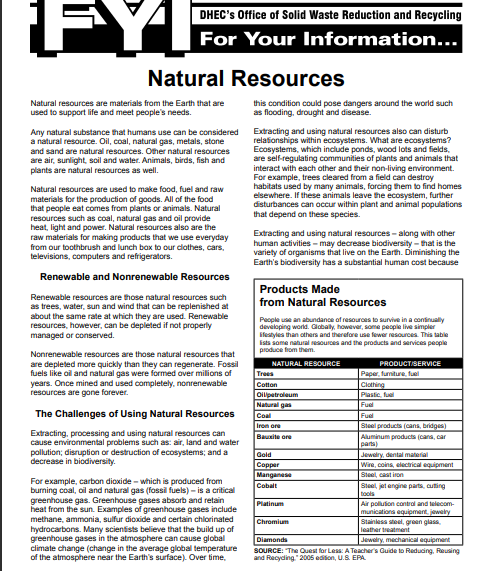 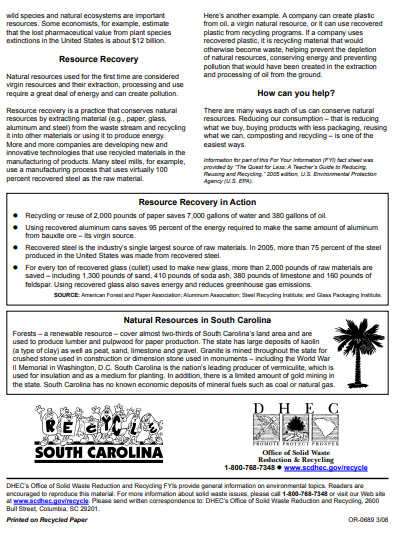 EXTENDStudents are asked to discuss and compare the natural resources in different countries and make connections with their geographical features. INSTRUCTION: Discuss and compare the natural resources in different countries and make connections with their geographical features. Make research and present case studies on natural resources.EVALUATEStudents are asked to reflect on their presentations. They are encouraged to expand their research and including various natural resources, they are asked to discover similarities and differences.INSTRUCTION: Reflect on your presentations. Expand your research and including various more natural resources, discover and highlight the similarities and differences on the natural resources.ёProject ID: 2021-1-CZ01-KA220-SCH-000034484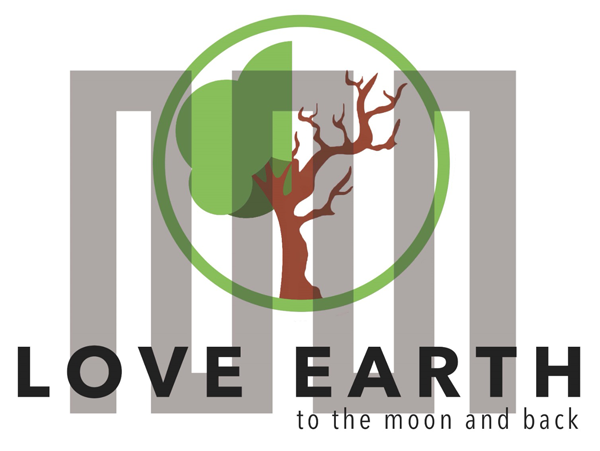 COURSE FOR ENVIRONMENTAL EDUCATIONe-Modules: Teaching Learning activities and their technology enhanced material set DISCLAIMERFunded by the European Union. Views and opinions expressed are however those of the author(s) only and do not necessarily reflect those of the European Union or the European Education and Culture Executive Agency (EACEA). Neither the European Union nor EACEA can be held responsible for them.COURSE AUTHORSCOURSE SHARING LICENSEYou are free to: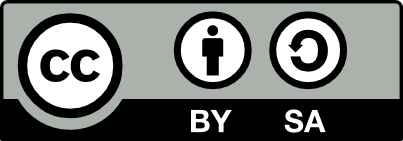 Share — copy and redistribute the material in any medium or format for any purpose, even commercially.Adapt — remix, transform, and build upon the material for any purpose, even commercially.MODULE 2CYCLICAL NATUREPART 1Naming various natural resources  within their qualificationsLesson 1-2What is a natural resource ? What are their qualifications?